Montgomery County 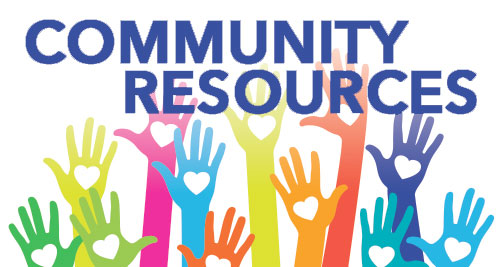 HELP WHEN YOU NEED IT MOSTMontgomery County Community Resources
Montgomery County R-2 School District:NRG Packs- Provides food for needy students   email: www.nrgpacks.org   573-253-6757Contact the school: 573-564-2278Homeless Liaison and Foster Care Liaison for MCR-2 School District:Dr. Jocelyn Schluss, Assistant Superintendent
Montgomery County R-II School District
418 N. Highway 19   Montgomery City, MO   63361
Work Phone:      573-564-2278  ext. 7003
Toll Free:           833-MOCOCAT  (662-6228)  ext. 7003
Email:                jschluss@mc-wildcats.org Wellsville-Middletown School District: 
W.M. Buddy Packs- Provides food for needy students.
Contact the School 573-684-2047

W.M. Bright Futures- Provides a bridge to the community resources in order to provide students’ needs to be successful in school.


Food Programs: 

Wellsville Food Pantry- Provides food to twice a month to needy families. Call Wellsville City Hall 785-883-2296

Feeding MOCO Food Pantry- Provides food every Tuesday from 12-3 pm. 
at Reach Church, 100 Chamber Road, Montgomery City, MO    1-636-544-4559Open Arms Ministry- Senior Boxes Church of the Nazarene 1012 S Sturgeon St., Montgomery City MO 573-564-2735First Baptist Church – Crisis Closet  404 W 2nd St Montgomery City, MO 573-564-2112High Hill Christian Church Food Pantry- Contact Robert Gentry 314-517-0159Located at 852 Booneslick Road, High Hill, MO Little Free Food Pantries:Sharing Shack at the Montgomery Christian Church- 200 S. Sturgeon Street, Montgomery City, MO   573-564-3218 Blessing Box at the New Florence Baptist Church- 309 East Hudson, New Florence, MO Family Support: 

Celebrate Recovery- Friday evenings at 6:00 pm with a free meal at 5:30 pm. 
at Reach Church, 100 Chamber Road, Montgomery City, MO  636-544-4559
Montgomery County Literacy Council- Free adult classes to prepare for the High School Equivalency Exam.	Website:  www.eastcentral.edu/ael, Email: ael@eastcentral.edu, 844-322-4235

NECAC- Provides help with low-income housing, Christmas program, sometimes water/food/clothes		137 Farnen Rd., Mont City, MO 573-564-3606

Christ’s Closet at Wellsville United Methodist Presbyterian Church- Clothes and household items. 404 N. 1st. Wellsville, MO	Open every Friday 9 am-12 pmClothes Closet at the Montgomery Christian Church- Open every Thursday 9 am-1 pm 		        200 S. Sturgeon Street, Montgomery City, MO   573-564-3218 
Society of St. Vincent’s de Paul- Provides help with household needs, utilities, and rent  573-835-3631

OATS Bus- Provides transportation. To make an appointment: oatstransit.org or 888-875-6287

Montgomery County Senior Center- provides low cost lunches and activities for seniors. Also, Meals on Wheels.
138 S. Allen St. Mont. City 573-564-3224

University of Missouri Extension Council - as a land grant college, they research, educate and distribute information on a wide range of topics, i.e. gardening, canning, raising chicken, etc. 
310 Salisbury, Montgomery City, 573-564-3733Youth in Need/Head Start- 908 S. Sturgeon Montgomery City, MO  Contact Jess Jones or Casey Henry 573-564-2600Montgomery County Cares- Provides help with emergency housing, rent, transportation, utilities- Contact Jim Ohrberg 573-684-4054 	website: www.mococares.comTouch of Hope- (located in Hermann, but also serves Montgomery County) care kits for those in need, homeless, sex trafficked, or in shelters							       100 East First Street, Hermann, MO 65041, Julie McCollum- 636-283-8699, 			email: tohpurses@gmail.com		website: https://www.tohpurseproject.com/Networking for Needs- Melissa White 573-473-0335 (located in Mexico, but also serves Montgomery County)Pregnant:Birthright of Montgomery City- 110 E 2nd Street, Montgomery City, MO 573-564-8008 or 1-800-550-4900Birthright of Hermann- 132 E 4th Street, Hermann, MO 573-486-3550 or 1-800-550-4900Anyone pregnant with qualifying low income can generally get WIC through MC Health Department 400 Salisbury St., Montgomery City, MO 573-564-2495Libraries:Montgomery City Library- Provides books and activities at no cost for local residents. Warming and cooling center. Free Wi-Fi, charging station.	       224 North Allen Street, Montgomery City, MO    573-564-8022
Wellsville Library- Provides books and activities at no cost for local residents. 		        108 W Hudson St, Wellsville, MO 63384	573-684-6151Pets:Precious Paws- Provides help with low-cost spay and neuter, pet food, and some vet care (as funds allow) Contact Laurie Sippel 573-310-4979Companion Animal Hospital- 573-564-5020                                                                                                                                           *For more information, you can view a copy of the 2021 Montgomery County Family Yellow Pages complied by the Montgomery County Sheriff’s Department at the Montgomery City Public Library or download a pdf file of it at this link:   http://mcmo.us/wp-content/uploads/2019/10/2021-FAMILY-YELLOW-PAGES-5-21-21.pdfAudrain County Crisis Intervention Services: https://audraincountycrisis.org/EMERGENCY HELP: If you are in immediate danger, call 911.
To reach an advocate call our local 24-hour Hotline: 1-800-246-2280   Offers information, referrals and emotional support to victims of domestic and sexual violence.
The National Domestic Violence Hotline: (800) 799-SAFE (7233) and TTY (800) 787-3224.